Buenos díasCordial saludo, estimado Servicio al Estudiante UNITECTengo un pequeño inconveniente, al descargar mi recibo de matrícula veo que mi identificación no es la correcta, ya que mi identificación es 1098605476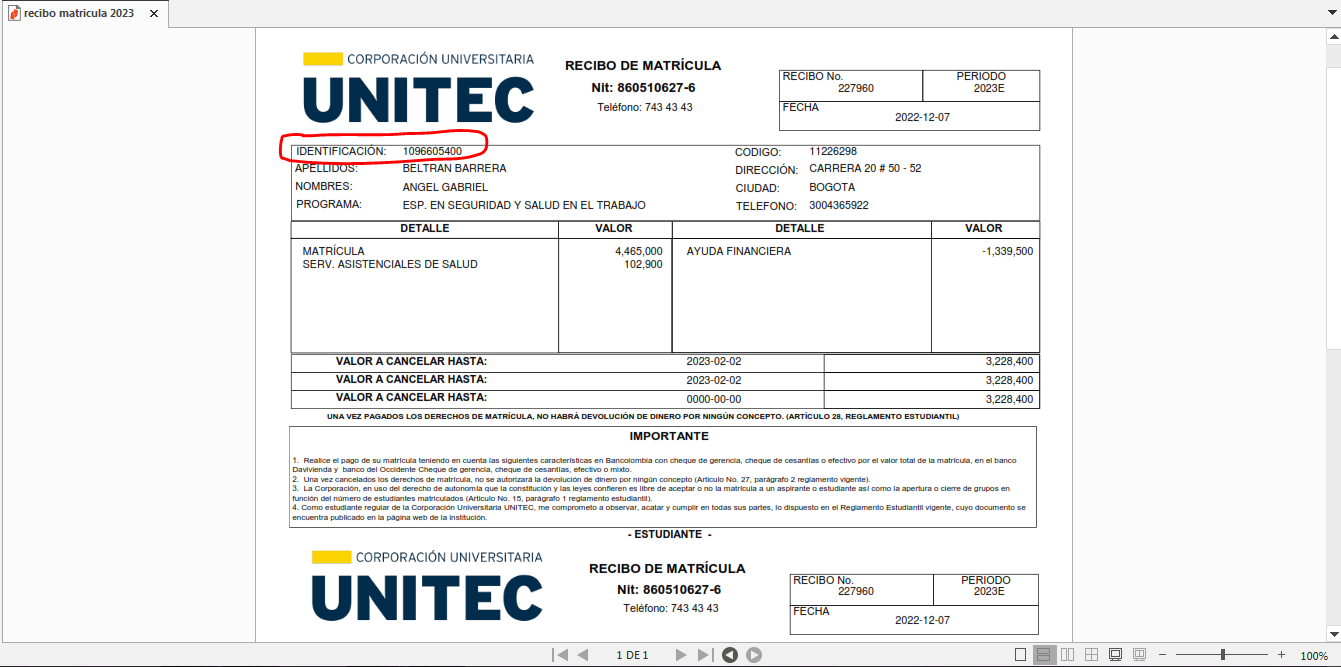 Quisiera saber cómo hago para solucionar este inconveniente y poder pagar mí matricula.De ante mano muchas gracias por su tiempoCordialmente,Angel Gabriel Beltrán BarreraEstudiante Especialización en Gestión de la Seguridad y Salud en el Trabajo